บัญชีอัตราค่าธรรมเนียมท้ายข้อบัญญัติองค์การบริหารส่วนตำบลเมืองยางเรื่อง กิจการที่เป็นอันตรายต่อสุขภาพ พ.ศ.  ๒๕๕๘คำขอรับใบอนุญาต				ประกอบกิจการที่เป็นอันตรายต่อสุขภาพ								เขียนที่.......................................................							วันที่............เดือน........................พ.ศ.......................	ข้าพเจ้า...................................................อายุ.............ปี    สัญชาติ..........บ้านเลขที่......... หมู่ที่..........          ตรอก / ซอย.................................ถนน..........................ตำบล/แขวง.....................อำเภอ / เขต..........................จังหวัด.............................รหัสไปรษณีย์........................โทรศัพท์....................................... หมายเลขบัตรประจำตัวประชาชน........................................................................	ขอยื่นคำขอรับใบอนุญาตประกอบกิจการที่เป็นอันตรายต่อสุขภาพ  ประเภท.................................................................................................................................................................................................................................ต่อนายกองค์การบริหารส่วนตำบลเมืองยาง โดยใช้ชื่อสถานประกอบกิจการว่า........................................................พื้นที่ประกอบการ.............................ตารางเมตร  จำนวนคนงาน..................คน  ตั้งอยู่ ณ เลขที่............................หมู่ที่........ ตำบล................อำเภอ....................จังหวัด..............................โทรศัพท์.................................................	พร้อมคำขอนี้  ข้าพเจ้า ได้แนบเอกสารและหลักฐานต่าง ๆ มาด้วยแล้ว คือ	๑.  สำเนาบัตรประจำตัวประชาชน / ข้าราชการ / พนักงานรัฐวิสาหกิจ ของผู้ขอรับใบอนุญาต	๒.  สำเนาทะเบียนบ้านของผู้ขอรับใบอนุญาต	๓.  สำเนาใบอนุญาตตามกฎหมายว่าด้วยการควบคุมอาคาร ของสถานประกอบการ	๔.  ใบรับรองแพทย์ ของผู้ขอรับใบอนุญาต ผู้ช่วยจำหน่ายอาหาร และผู้ปรุงอาหาร	๕.  ใบเสร็จรับเงินค่าธรรมเนียมเก็บ ขน มูลฝอย๖.  .....................................................................................................................................................ข้าพเจ้าขอรับรองว่าข้อความในแบบคำขอรับใบอนุญาตนี้เป็นความจริงทุกประการ			            				  (ลงชื่อ).........................................................ผู้ขอรับใบอนุญาต					       (.........................................................)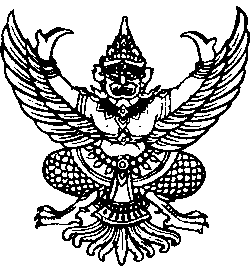    ใบอนุญาต     ประกอบกิจการที่เป็นอันตรายต่อสุขภาพเล่มที่..............เลขที่.................ปี...................	อนุญาตให้  บุคคลธรรมดา  นิติบุคคล  ชื่อ.................................................................อายุ...................ปีสัญชาติ........................เลขประจำตัวประชาชน.......................................................................................................อยู่บ้าน / สำนักงานเลขที่……………ตรอก / ซอย.......................................ถนน.......................................................หมูที่..........................  ตำบล / แขวง............................................ อำเภอ/ เขต…………..…………….........................จังหวัด....................................โทรศัพท์............................................โทรสาร...........................................................	ข้อ ๑   ประกอบกิจการที่เป็นอันตรายสุขภาพ   ประเภท........................................................................ลำดับที่................ค่าธรรมเนียม.....................................บาท   ใบเสร็จรับเงินเล่มที่.................เลขที่......................ลงวันที่..................เดือน..........................พ.ศ................. โดยใช้ชื่อสถานประกอบการว่า......................................…………………………..พื้นที่ประกอบการ..........................ตารางเมตร  กำลังเครื่องจักร......................แรงม้า     จำนวนคนงาน...........................คน  ตั้งอยู่ ณ เลขที่...............หมู่ที่.................ตำบล...............................................อำเภอ......................จังหวัด........................รหัสไปรษณีย์..................... โทรศัพท์..................................................โทรสาร..............................................................	ข้อ ๒  ผู้ได้รับใบอนุญาตต้องปฏิบัติตามเงื่อนไขโดยเฉพาะ    ดังต่อไปนี้		(๑)  ปฏิบัติการอื่นใดเกี่ยวด้วยสุขลักษณะตามคำแนะนำของเจ้าพนักงานสาธารณสุข       และคำสั่งของเจ้าพนักงานท้องถิ่น 		(๒)  หากมีเหตุอื่นใดนอกเหนือจากกฎระเบียบให้แจ้งเจ้าพนักงานท้องถิ่น	ใบอนุญาตฉบับนี้ให้ใช้ได้จนถึงวันที่................เดือน......................................พ.ศ.................................				ออกให้  ณ  วันที่.............เดือน..........................พ.ศ...............						ลงชื่อ..................................................................			        			        (..............................................................)							          เจ้าพนักงานท้องถิ่นแบบ  อภ.  ๓คำขอต่ออายุใบอนุญาตประกอบกิจการที่เป็นอันตรายต่อสุขภาพ  เลขที่รับ.................						เลขที่.....................							เขียนที่...........................................................							วันที่...............เดือน.......................พ.ศ. ...................	ข้าพเจ้า.......................................................................อายุ...................ปี  สัญชาติ.....................................อยู่บ้านเลขที่............หมู่ที่..................ตรอก / ซอย..........ถนน..............ตำบล / แขวง............................................อำเภอ / เขต...................จังหวัด...................รหัสไปรษณีย์..........................โทรศัพท์.............................................หมายเลขบัตรประจำตัวประชาชน...........................................................................................................	ขอยื่นคำขอต่ออายุใบอนุญาต ประกอบกิจการที่เป็นอันตรายต่อสุขภาพ  ประเภท...................................................................................................................................................................................ต่อนายกองค์การบริหารส่วนตำบลเมืองยาง โดยใช้ชื่อสถานประกอบกิจการว่า.......................................................พื้นที่ประกอบการ...........................ตารางเมตร  จำนวนคนงาน...................คน ตั้งอยู่ ณ เลขที่.............................หมู่ที่...........................ตำบล..................................อำเภอ......................................จังหวัด.......................................รหัสไปรษณีย์....................................โทรศัพท์...............................................	พร้อมคำขอนี้  ข้าพเจ้า ได้แนบเอกสารและหลักฐานต่าง ๆ มาด้วยแล้ว  คือใบอนุญาตเดิมใบเสร็จรับเงินค่าธรรมเนียมเก็บ ขน มูลฝอยอื่น ๆ .......................................................ข้าพเจ้าขอรับรองว่าข้อความในแบบคำขอต่ออายุใบอนุญาตนี้เป็นความจริงทุกประการ					        (ลงชื่อ).......................................ผู้ขอต่ออายุใบอนุญาต						      (......................................)แบบ อภ.  ๔คำขออนุญาตการต่าง ๆเกี่ยวกับการประกอบกิจการที่เป็นอันตรายต่อสุขภาพเลขที่รับ..............									เลขที่...........							     เขียนที่..............................................................							วันที่.........เดือน......................พ.ศ. .......................	ข้าพเจ้า.............................................................อายุ...................ปี  สัญชาติ.............................................อยู่บ้านเลขที่.............หมู่ที่.......ตรอก / ซอย............ ถนน....................ตำบล/แขวง.................. อำเภอ/เขต...................จังหวัด...............รหัสไปรษณีย์.............. โทรศัพท์........................หมายเลขบัตรประจำตัวประชาชน...............................	โดยใช้ชื่อสถานประกอบกิจการว่า...........................................................................................................พื้นที่ประกอบการ................................ตารางเมตร จำนวนคนงาน.....................คน  ตั้งอยู่ ณ เลขที่....................หมู่ที่.....................ตำบล...............................อำเภอ.....................................จังหวัด...............................................โทรศัพท์..................................................	ขอยื่นคำขอต่อ นายกองค์การบริหารส่วนตำบลเมืองยางด้วยข้าพเจ้ามีความประสงค์.......................................................................................................................................................................................................................................................................................................................................................................................................................................................................................................................................................................................................................................................................................................................................................................................................................................................................	ขอรับรองว่าข้อความในแบบคำขออนุญาตนี้เป็นความจริงทุกประการ							(ลงชื่อ).........................................ผู้ขออนุญาต							          (.......................................).	แบบ อภ.  ๕คำขอรับใบแทนใบอนุญาตประกอบกิจการที่เป็นอันตรายต่อสุขภาพ          เขียนที่....................................................................             วันที่.............เดือน.....................พ.ศ.......................ข้าพเจ้า (นาย/ นาง/นางสาว).......................................................................................................................... 
  เป็นบุคคลธรรมดา อายุ.....................................ปี สัญชาติ................................. เลขหมายประจำตัวประชาชน
เลขที่ 􀂅-􀂅􀂅􀂅􀂅-􀂅􀂅􀂅􀂅􀂅-􀂅􀂅-􀂅 อยู่บ้าน / สำนักงานเลขที่.................................หมู่ที่........................ 
ตรอก / ซอย............................................ตำบล / แขวง…….…........................ อำเภอ/เขต.....................................
จังหวัด........................................โทรศัพท์......................................โทรสาร.............................................................   เป็นนิติบุคคลประเภท.....................................................................จดทะเบียนเมื่อ..............................................
มีสำนักงานอยู่เลขที่....................หมู่ที่......................ตรอก / ซอย..............................ถนน..................................... 
ตำบล/แขวง .....................................อำเภอ/เขต......................................จังหวัด..................................................
โทรศัพท์........................................โทรสาร....................................................เป็นผู้ถือใบอนุญาต /ผู้รับมอบอำนาจจากผู้ถือใบอนุญาตประกอบกิจการที่เป็นอันตรายต่อสุขภาพ เล่มที่..................เลขที่......................ปี........................ ประกอบกิจการที่เป็นอันตรายต่อสุขภาพ  ประเภท.........................................................................ลำดับที่..............................................โดยใช้ชื่อสถานประกอบการว่า..........................................................................................................สถานที่ตั้งเลขที่.....................หมู่ที่....................ตรอก/ซอย.............................ถนน.................................ตำบล...................................อำเภอ......................................จังหวัด.................................... โทรศัพท์ ....................................... โทรสาร.........................................................
 	ขอยื่นคำขอรับใบแทนใบอนุญาตประกอบกิจการที่เป็นอันตรายต่อสุขภาพต่อเจ้าพนักงานท้องถิ่น เนื่องจากใบอนุญาตของข้าพเจ้าดังกล่าวข้างต้น 	􀂅	สูญหาย	􀂅	ถูกทำลาย 	􀂅	ชำรุดในสาระสำคัญ โดยมีหลักฐานเอกสารและหลักฐานประกอบการพิจารณา ดังนี้ 	􀂅	๑.	สำเนาบัตรประจำตัวประชาชนและสำเนาทะเบียนบ้านของผู้ประกอบการ  	􀂅	๒.	สำเนาหนังสือรับรองการจดทะเบียนนิติบุคคล (กรณีเป็นนิติบุคคล)	􀂅	๓.	สำเนาบันทึกการแจ้งความต่อพนักงานเจ้าหน้าที่ (กรณีสูญหาย)	􀂅	๔.	ใบอนุญาตเดิมเท่าที่เหลืออยู่ (กรณีถูกทำลายหรือชำรุด)	􀂅	๕.   ใบอนุญาตให้ประกอบกิจการจากส่วนราชการอื่นที่เกี่ยวข้อง	􀂅	๖.   หนังสือมอบอำนาจที่ถูกต้องตามกฎหมายพร้อมสำเนาบัตรประจำตัวประชาชนของผู้รับมอบ                                        อำนาจ  (กรณีเจ้าของไม่สามารถมายื่นคำขอด้วยตนเอง)	􀂅	๗.	 อื่น ๆ (ระบุ)..........................................................................................................................ข้าพเจ้าขอรับรองว่า  ข้อความในแบบคำขอรับใบแทนใบอนุญาตนี้เป็นความจริงทุกประการ                                                         (ลงชื่อ).....................................................ผู้ขอรับใบแทนใบอนุญาต                                                                 (.......................................................)ลำดับที่รายการค่าธรรมเนียมต่อปีฉบับละค่าธรรมเนียมต่อปีฉบับละลำดับที่รายการบาทสต.๑กิจการที่เกี่ยวกับการเลี้ยงสัตว์๑.๑ การเลี้ยงสัตว์บก สัตว์ปีก สัตว์น้ำ สัตว์เลื้อยคลานหรือแมลง    ๑.๑.๑ การเลี้ยงสุนัข ม้า โค กระบือ แพะ แกะ	     ๑ ไม่เกิน ๒๐ ตัว	     ๒ มากกว่า ๒๐ ตัวขึ้นไป    ๑.๑.๒ การเลี้ยงสุกร	    ๑ ไม่เกิน ๒๐ ตัว	    ๒. มากกว่า ๒๐ ตัวขึ้นไป    ๑.๑.๓  การเลี้ยงห่าน เป็ด         ๑ ไม่เกิน ๑๐๐ ตัว	     ๒ มากกว่า ๑๐๐ แต่ไม่เกิน ๒๐๐ ตัว	     ๓ มากกว่า ๒๐๐ ตัวขึ้นไป    ๑.๑.๔  การเลี้ยงไก่         ๑. ไม่เกิน ๑๐๐ ตัว	     ๒. มากกว่า ๑๐๐ แต่ไม่เกิน ๒๐๐ ตัว	     ๓. มากกว่า ๒๐๐ ตัวขึ้นไป    ๑.๑.๕  การเลี้ยงสัตว์น้ำเพื่อจำหน่าย    ๑.๑.๖  การเลี้ยงสัตว์อื่นๆ ตั้งแต่ ๒๑ ตัวขึ้นไปเพื่อจำหน่าย๕๐.-๕๐๐.-๕๐.-๒๐๐.-๑๕๐.-๒๐๐.-๓๐๐.-๑๕๐.-๒๐๐.-๓๐๐.-๑๐๐.-๑๐๐.------------- การเลี้ยงสัตว์เพื่อรีดเอานม๑.๒.๑    ไม่เกิน ๔ ตัว  ตั้งแต่ ๕ – ๑๐ ตัว  ตั้งแต่ ๑๑ – ๒๐ ตัว  ตั้งแต่ ๒๑ – ๔๐ ตัว  ๑.๒.๕    ตั้งแต่ ๔๑ ตัวขึ้นไป๓๐.-๑๐๐.-๒๐๐.-๔๐๐.-๑,๐๐๐.------๑.๓  การประกอบกิจการเลี้ยง รวบรวมสัตว์ หรือธุรกิจอื่นใดอันมีลักษณะทำนองเดียวกัน เพื่อให้ประชาชนเข้าชมหรือเพื่อประโยชน์ของกิจการนั้น ทั้งนี้ จะมีการเรียกเก็บค่าดูหรือค่าบริการไม่ว่าทางตรงหรือทางอ้อมหรือไม่ก็ตาม๒,๐๐๐.--๒กิจการที่เกี่ยวกับสัตว์และผลิตภัณฑ์๒.๑ การฆ่าสัตว์ ยกเว้นในสถานที่จำหน่ายอาหาร การเร่ขาย การขายในตลาด และการฆ่าเพื่อบริโภคในครัวเรือนโดยใช้เครื่องจักรโดยไม่ใช้เครื่องจักร๒,๐๐๐.-๕๐๐.-ลำดับที่รายการค่าธรรมเนียมต่อปีฉบับละค่าธรรมเนียมต่อปีฉบับละลำดับที่รายการบาทสต.๒.๒ การฟอกหนังสัตว์ ขนสัตว์ การสะสมหนังสัตว์ ขนสัตว์ที่ยัง มิได้ฟอก๑๐,๐๐๐.--๒.๓ การสะสมเขาสัตว์ กระดูกสัตว์ที่ยังมิได้แปรรูป๒,๐๐๐.--๒.๔ การสะสมหนังสัตว์ เขาสัตว์ กระดูกสัตว์ ชนิดแผ่นที่ฟอกหรือแปรรูปแล้ว    ๒.๔.๑. สถานที่เกินกว่า ๕๐ ตารางเมตรขึ้นไป    ๒.๔.๒ สถานที่ไม่เกิน ๕๐ ตารางเมตร๒,๐๐๐.-๑,๐๐๐.---การเคี่ยวหนังสัตว์ เอ็นสัตว์ ไขสัตว์๒.๕.๑ โดยใช้เครื่องจักร    ๒.๕.๒ โดยไม่ใช้เครื่องจักร๒,๐๐๐.-๕๐๐.---๒.๖ การต้ม การตาก การเผาเปลือกหอย เปลือกปู เปลือกกุ้ง ยกเว้นในสถานที่จำหน่ายอาหารการเร่ขายและการขายในตลาด๒,๐๐๐.--๒.๗  การประดิษฐ์เครื่องใช้หรือผลิตภัณฑ์อื่นๆ จากเปลือกหอย กระดูกสัตว์ เขาสัตว์ หนังสัตว์ ขนสัตว์ หรือส่วนอื่นๆ ของสัตว์โดยใช้เครื่องจักร           ๑) มีเนื้อที่ประกอบการตั้งแต่ ๑๐๐ ตารางเมตรขึ้นไป           ๒) มีเนื้อที่ประกอบการต่ำกว่า ๑๐๐ ตารางเมตรโดยไม่ใช้เครื่องจักร๕,๐๐๐.-๓,๐๐๐.-๑,๐๐๐.----๒.๘ การสะสมหรือการล้างครั่ง๒,๐๐๐.--๒.๙ การผลิต การโม่ การป่น การบด การผสม การบรรจุ การสะสม หรือการกระทำอื่นใดต่อสัตว์หรือพืชหรือส่วนอื่นส่วนใดของสัตว์ หรือพืช เพื่อเป็นอาหาร๒.๙.๑ สถานที่ประกอบการมีเนื้อที่เกินกว่า ๖๐๐ ตารางเมตร ขึ้นไป๒.๙.๒ สถานที่ประกอบการมีเนื้อที่ ๔๐๑-๖๐๐ ตารางเมตร๒.๙.๓ สถานที่ประกอบการมีเนื้อที่ ๒๐๐-๔๐๐ ตารางเมตร๒.๙.๔ สถานที่ประกอบการมีเนื้อที่ต่ำกว่า ๒๐๐ ตารางเมตร๒,๐๐๐.-๑,๕๐๐.-๑,๐๐๐.-๕๐๐.-----๓กิจการที่เกี่ยวกับอาหาร เครื่องดื่ม น้ำดื่ม๓.๑ การผลิตเนย เนยเทียม๒,๐๐๐.--๓.๒ การผลิตกะปิ น้ำพริกแกง น้ำพริกเผา น้ำปลา น้ำเคย น้ำบูดู ไตปลา เต้าเจี้ยว ซีอิ๊ว หอยดอง หรือซอสปรุงรสอื่น ๆ ยกเว้นการผลิตเพื่อบริโภคในครัวเรือน โดยใช้เครื่องจักร โดยไม่ใช้เครื่องจักร๕,๐๐๐.-๒,๐๐๐.---ลำดับที่รายการค่าธรรมเนียมต่อปีฉบับละค่าธรรมเนียมต่อปีฉบับละลำดับที่รายการบาทสต.๓.๓ การผลิต การหมัก การสะสมปลาร้า ปลาเจ่า กุ้งเจ่า ยกเว้นการผลิตเพื่อบริโภคในครัวเรือนเกินกว่า ๕๐ กิโลกรัมไม่เกิน ๕๐ กิโลกรัม๒,๐๐๐.-๑,๐๐๐.---๓.๔ การตากเนื้อสัตว์ การผลิตเนื้อสัตว์เค็ม การเคี่ยวมันกุ้ง  ยกเว้นการผลิตเพื่อบริโภคในครัวเรือน๕๐๐.--๓.๕ การนึ่ง  การต้ม  การเคี่ยว  การตาก  หรือวิธีอื่นใดในการผลิตอาหาร สัตว์ พืช ยกเว้นในสถานที่จำหน่ายอาหาร การเร่ขาย  การขายในตลาด  และการผลิตเพื่อบริโภคในครัวเรือน๕๐๐.--๓.๖ การเคี่ยวน้ำมันหมู  การผลิตกุนเชียง หมูยอ  ไส้กรอก  หมูตั้ง ยกเว้นในสถานที่จำหน่ายอาหาร การเร่ขาย การขายในตลาด  การผลิตเพื่อบริโภคในครัวเรือนโดยใช้เครื่องจักรโดยไม่ใช้เครื่องจักร๑,๐๐๐.-๕๐๐.---๓.๗ การผลิตเส้นหมี่ ขนมจีน ก๋วยเตี๋ยว เต้าหู้ วุ้นเส้น เกี้ยมอี๋  เต้าฮวยเส้นหมี่ ก๋วยเตี๋ยว วุ้นเส้น๑) โดยใช้เครื่องจักร๒) โดยไม่ใช้เครื่องจักรขนมจีน เต้าฮวย เต้าหู้ เกี้ยมอี๋๑) โดยใช้เครื่องจักร๒) โดยไม่ใช้เครื่องจักร๒,๐๐๐.-๑,๐๐๐.-๑,๐๐๐.-๕๐๐.----- ๓.๘  การผลิตแบะแซ๒,๐๐๐.--การผลิตอาหารบรรจุกระป๋อง ขวด หรือ ภาชนะอื่นใดโดยใช้เครื่องจักร    ๓.๙.๒   โดยไม่ใช้เครื่องจักร๒,๐๐๐.-๑,๐๐๐.---๓.๑๐ การประกอบกิจการการทำขนมปังสดขนมปังแห้ง จันอับ ขนมเปี๊ยะ ขนมกระยาสารทโดยใช้เครื่องจักรโดยไม่ใช้เครื่องจักร ซึ่งมีคนงานตั้งแต่ ๖ คนขึ้นไปโดยไม่ใช้เครื่องจักร ซึ่งมีคนงานตั้งแต่ ๑-๕ คน๑,๐๐๐.-๕๐๐.-๓๐๐.----ลำดับที่รายการค่าธรรมเนียมต่อปีฉบับละค่าธรรมเนียมต่อปีฉบับละลำดับที่รายการบาทสต.๓.๑๑ การแกะ การล้างสัตว์น้ำ  ที่ไม่ใช่ส่วนหนึ่งของกิจการห้องเย็น ยกเว้นการผลิตเพื่อบริโภคในครัวเรือน๑,๐๐๐.--๓.๑๒ การผลิตน้ำอัดลม  น้ำหวาน  น้ำโซดา  น้ำถั่วเหลือง  เครื่องดื่มชนิดต่างๆ บรรจุกระป๋อง  ขวด  หรือภาชนะอื่นใด ยกเว้นการผลิตเพื่อบริโภคในครัวเรือนโดยใช้เครื่องจักรโดยไม่ใช้เครื่องจักร๕,๐๐๐.-๒,๐๐๐.---๓.๑๓ การผลิต  การแบ่งบรรจุน้ำตาล ยกเว้นเพื่อบริโภคในครอบครัวโดยใช้เครื่องจักร  ๓.๑๓.๒ โดยไม่ใช้เครื่องจักร๔,๐๐๐.-๒,๐๐๐.---๓.๑๔ การผลิตผลิตภัณฑ์จากน้ำนมวัว๕,๐๐๐.--๓.๑๕ การอัดเอาน้ำนม๕,๐๐๐.--๓.๑๖ การผลิตผงชูรส๑๐,๐๐๐.--๓.๑๗ การผลิต แบ่งบรรจุเอทิลแอลกอฮอล์ สุรา เบียร์  น้ำส้มสายชู๑๐,๐๐๐.--๓.๑๘ การผลิตนมข้น๕,๐๐๐.-การผลิตลูกชิ้นด้วยเครื่องจักรสถานที่ประกอบการมีเนื้อที่เกินกว่า ๒๐๐ ตารางเมตรขึ้นไปสถานที่ประกอบการมีเนื้อที่ต่ำกว่า ๒๐๐ ตารางเมตร๓.๑๙.๓ กลุ่มอาชีพ๒,๐๐๐.-๑,๐๐๐.-๕๐๐.----การคั่วกาแฟ๓.๒๐.๑ โดยใช้เครื่องจักร  ๓.๒๐.๒ โดยไม่ใช้เครื่องจักร๕,๐๐๐.-๑,๐๐๐.---๓.๒๑ การผลิตน้ำกลั่น  น้ำบริโภค๒,๐๐๐.--๓.๒๒ การตาก  การหมัก  การดองผัก  ผลไม้  หรือพืชอย่างอื่น ยกเว้นการผลิตเพื่อบริโภคในครัวเรือน๑,๐๐๐.--๓.๒๓ การผลิตไอศกรีม  ยกเว้นการผลิตเพื่อบริโภคในครัวเรือนวันละไม่เกิน ๕๐ กิโลกรัมวันละ ๕๑ – ๕๐๐ กิโลกรัม      ๓.๒๓.๓ วันละ ๕๐๑ กิโลกรัม ขึ้นไป๓๐๐.-๕๐๐.-๑,๐๐๐.----การผลิต การบรรจุใบชาแห้ง ชาผง หรือเครื่องดื่มชนิดผง อื่นๆ   โดยใช้เครื่องจักร       ๓.๒๔.๒ โดยไม่ใช้เครื่องจักร๓,๐๐๐.-๑,๐๐๐.---การผลิตบะหมี่ มักกะโรนี หรือผลิตภัณฑ์อื่นที่คล้ายคลึงผลิตโดยไม่ใช้เครื่องจักรผลิตโดยใช้เครื่องจักร๓๐๐.-๖๐๐.---การประกอบกิจการห้องเย็น แช่เย็นอาหาร๑,๐๐๐.-ลำดับที่รายการค่าธรรมเนียมต่อปีฉบับละค่าธรรมเนียมต่อปีฉบับละลำดับที่รายการบาทสต.๓.๒๗  การเก็บ การถนอมอาหารด้วยเครื่องจักรที่มีกำลังตั้งแต่ ๕ แรงม้าขึ้นไป๖๐๐.--๓.๒๘  การผลิตน้ำแข็ง ยกเว้นการผลิตเพื่อใช้ในสถานที่จำหน่ายอาหารและเพื่อบริโภคในครัวเรือน ๑,๐๐๐.--๔กิจการที่เกี่ยวกับยา เวชภัณฑ์ อุปกรณ์การแพทย์ เครื่องสำอาง ผลิตภัณฑ์ชำระล้าง ๔.๑ การผลิต การโม่  การบด การผสม การบรรจุยาด้วยเครื่องจักร      ๔.๑.๑ เครื่องจักรที่มีกำลังรวมกันไม่เกิน ๒ แรงม้า      ๔.๑.๒  เครื่องจักรที่มีกำลังเกินกว่า ๒ - ๕ แรงม้า      ๔.๑.๓  เครื่องจักรที่มีกำลังเกินกว่า  ๕ แรงม้า ขึ้นไป๓๐๐.-๕๐๐.-๑,๐๐๐.----๔.๒ การผลิต การบรรจุยาสีฟัน  แชมพู เครื่องสำอางต่างๆ      ๔.๒.๑ เครื่องจักรที่มีกำลังรวมกันไม่เกิน ๒ แรงม้า      ๔.๒.๒  เครื่องจักรที่มีกำลังเกินกว่า ๒ - ๕ แรงม้า      ๔.๒.๓  เครื่องจักรที่มีกำลังเกินกว่า  ๕ แรงม้า ขึ้นไป๓๐๐.-๕๐๐.-๑,๐๐๐.----๔.๓ การผลิตผ้าเย็น กระดาษเย็น หรือสิ่งที่คล้ายคลึงที่ไม่บรรจุหรือสิ่งที่บรรจุอยู่ในซอง      ๔.๓.๑ เครื่องจักรที่มีกำลังรวมกันไม่เกิน ๒ แรงม้า      ๔.๓.๒  เครื่องจักรที่มีกำลังเกินกว่า ๒ - ๕ แรงม้า      ๔.๓.๓  เครื่องจักรที่มีกำลังเกินกว่า  ๕ แรงม้า ขึ้นไป๓๐๐.-๕๐๐.-๑,๐๐๐.-๔.๔ การผลิตสำลี   ผลิตภัณฑ์จากสำลี      ๔.๔๑ เครื่องจักรที่มีกำลังรวมกันไม่เกิน ๒ แรงม้า      ๔.๔.๒  เครื่องจักรที่มีกำลังเกินกว่า ๒ - ๕ แรงม้า      ๔.๔.๓  เครื่องจักรที่มีกำลังเกินกว่า  ๕ แรงม้า ขึ้นไป๓๐๐.-๕๐๐.-๑,๐๐๐.-๔.๕ การผลิตผ้าพันแผล ผ้าปิดแผล ผ้าอนามัย ผ้าอ้อมสำเร็จรูป      ๔.๕.๑ เครื่องจักรที่มีกำลังรวมกันไม่เกิน ๒ แรงม้า      ๔.๕.๒  เครื่องจักรที่มีกำลังเกินกว่า ๒ - ๕ แรงม้า      ๔.๕.๓  เครื่องจักรที่มีกำลังเกินกว่า  ๕ แรงม้า ขึ้นไป๕๐๐.-๑,๐๐๐.-๒,๐๐๐.-๔.๖ การผลิตสบู่ ผงซักฟอก ผลิตภัณฑ์ชำระล้างต่างๆ      ๔.๖.๑ เครื่องจักรที่มีกำลังรวมกันไม่เกิน ๒ แรงม้า      ๔.๖.๒  เครื่องจักรที่มีกำลังเกินกว่า ๒ - ๕ แรงม้า      ๔.๖.๓  เครื่องจักรที่มีกำลังเกินกว่า  ๕ แรงม้า ขึ้นไป๕๐๐.-๑,๐๐๐.-๒,๐๐๐.-๔.๗ การทำยากันยุงชนิดเผามีควัน      ๔.๗.๑ เครื่องจักรที่มีกำลังรวมกันไม่เกิน ๒ แรงม้า      ๔.๗.๒  เครื่องจักรที่มีกำลังเกินกว่า ๒ - ๕ แรงม้า      ๔.๗.๓  เครื่องจักรที่มีกำลังเกินกว่า  ๕ แรงม้า ขึ้นไป๕๐๐.-๑,๐๐๐.-๒,๐๐๐.-๕กิจการที่เกี่ยวกับการเกษตรลำดับที่รายการค่าธรรมเนียมต่อปีฉบับละค่าธรรมเนียมต่อปีฉบับละลำดับที่รายการบาทสต.๕.๑  การอัด การสกัดเอาน้ำมันจากพืช      ๕.๑.๑  เครื่องจักรที่มีกำลังรวมกันไม่เกิน ๑๕ แรงม้า      ๕.๑.๒  เครื่องจักรที่มีกำลังเกินกว่า ๑๕-๓๐ แรงม้า      ๕.๑.๓  เครื่องจักรที่มีกำลังเกินกว่า  ๓๐   แรงม้า ขึ้นไป๕๐๐.๒,๐๐๐.๔,๐๐๐.---๕.๒ การล้าง การอบ  การรม  การสะสมยางดิบ      ๕.๒.๑  การล้าง การอบ  การรม        ๕.๒.๒  การสะสมยางดิบ          ๕.๒.๒.๑   ต่ำกว่า ๒,๐๐๐ กิโลกรัมต่อวัน          ๕.๒.๒.๒  ตั้งแต่  ๒,๐๐๑ – ๑๐,๐๐๐  กิโลกรัมต่อวัน          ๕.๒.๒.๓ ตั้งแต่  ๑๐,๐๐๑  กิโลกรัมต่อวัน    ขึ้นไป     ๕,๐๐๐.๕๐๐.๑,๐๐๐.๒,๐๐๐.---- ๕.๓ การผลิตแป้งมันสำปะหลัง แป้งสาคูหรือแป้งอื่นๆในทำนองเดียวกันด้วยเครื่องจักร    ๕.๓.๑ เครื่องจักรที่มีกำลังไม่เกิน  ๑๐  แรงม้า    ๕.๓.๒ เครื่องจักที่มีกำลังเกินกว่า  ๑๐- ๒๐ แรงม้า    ๕.๓.๓ เครื่องจักรที่มีกำลังเกินกว่า ๒๑ แรงม้า ขึ้นไป๑,๐๐๐.๒,๐๐๐.๓,๐๐๐.---๕.๔ การสีข้าวด้วยเครื่องจักร    ๕.๔.๑  เครื่องจักรที่มีกำลังไม่เกิน  ๑๐  แรงม้า    ๕.๔.๒  เครื่องจักรที่มีกำลังเกินกว่า  ๑๐  แรงม้า๕๐๐๑,๐๐๐.--๕.๕ การผลิตยาสูบ  ผลิตโดยการใช้เครื่องจักร๑,๐๐๐.-๕.๖  การขัด การกะเทาะ การบดเมล็ดพืช๕๐๐.-๕.๗ การผลิต  การสะสมปุ๋ย      ๕.๗.๑ การผลิต            -  ผลิตโดยใช้เครื่องจักรตั้งแต่ ๕-๑๐ แรงม้า            -  การผลิตโดยใช้เครื่องจักรตั้งแต่ ๑๐  แรงม้าขึ้นไป      ๕.๗.๒ การสะสมปุ๋ย            ๕๐๐.๑,๐๐๐.๕๐๐.---๕.๘  การผลิต  การสะสมอาหารสัตว์๕๐๐.-๕.๙   การผลิตใยมะพร้าว หรือวัตถุคล้ายคลึงด้วยเครื่องจักร๕๐๐.-๕.๑๐  การตาก  การสะสมหรือขนถ่ายมันสำปะหลัง๕๐๐.-๖กิจการที่เกี่ยวข้องกับโลหะหรือแร่๖.๑ การผลิตโลหะหรือภาชนะ  เครื่องมือ เครื่องจักร อุปกรณ์หรือเครื่องใช้ต่างๆ     ๖.๑.๑ ผลิตโดยไม่ใช้เครื่องจักร     ๖.๑.๒ ผลิตโดยใช้เครื่องจักรที่มีกำลังรวมกันไม่เกิน ๒ แรงม้า     ๖.๑.๓ ผลิตโดยใช้เครื่องจักรที่มีกำลังรวมกันเกินกว่า ๒-๕ แรงม้า     ๖.๑.๔ ผลิตโดยใช้เครื่องจักรที่มีกำลังรวมกันเกินกว่า  ๕ แรงม้าขึ้นไป ๑๐๐.๓๐๐.๕๐๐.๑,๐๐๐.----๖.๒  การหลอม การหล่อ การถลุงแร่ หรือโล่หะทุกชนิดยกเว้นกิจการใน ๖.๑๒,๐๐๐.-ลำดับที่รายการค่าธรรมเนียมต่อปีฉบับละค่าธรรมเนียมต่อปีฉบับละลำดับที่รายการบาทสต.๖.๓  การกลึง การเจาะ การหล่อ การเชื่อม การตี การตัด การประสาน การรีด การอัดโลหะ ด้วยเครื่องจักรหรือก๊าซไฟฟ้า  ยกเว้นกิจการใน ๖.๑      ๖.๑.๑  ประเภทครัวเรือน      ๖.๑.๒  ประเภทโรงงานอุตสาหกรรม      ๕๐๐.๒,๐๐๐.--๖.๔ การเคลือบ  การชุบโลหะ ด้วยตะกั่ว สังกะสี ดีบุก โครเมียม  นิกเกิล หรือโลหะอื่นใด ยกเว้นกิจการใน ๖.๑๒,๐๐๐.-๖.๕ การขัด การล้างโลหะ ด้วยเครื่องจักร สารเคมีหรือวิธีอื่นใด ยกเว้นกิจการใน ๖.๑     ๖.๕.๑ ผลิตโดยใช้เครื่องจักรที่มีกำลังรวมกันไม่เกิน  ๒  แรงม้า     ๖.๕.๒ ผลิตโดยใช้เครื่องจักรที่มีกำลังรวมกันเกินกว่า ๒ – ๕ แรงม้า      ๖.๕.๓ ผลิตโดยใช้เครื่องจักรที่มีกำลังรวมกันเกินกว่า ๕ แรงม้าขึ้นไป๕๐๐.๑,๐๐๐.๒,๐๐๐.---๖.๖ การทำเหมืองแร่ การสะสม การแยก  การคัดเลือกหรือการล้างแร่     ๒,๐๐๐.-๗กิจการเกี่ยวกับยานยนต์ เครื่องจักรหรือเครื่องกล ๗.๑ การต่อ การประกอบ การซ่อม การเคาะ การปะผุ การพ่นสี การพ่นสารสนิมยานยนต์  เครื่องยนต์ เครื่องจักร เครื่องกล เรือยนต์ หรือเรือกล ๕๐๐.-๗.๒ การประกอบธุรกิจเกี่ยวกับยานยนต์ เครื่องจักรหรือเครื่องกล ซึ่งมีไว้บริการหรือจำหน่ายหรือในการประกอบธุรกิจนั้น มีการซ่อมหรือปรับปรุงยานยนต์ เครื่องจักรหรือเครื่องกลดังกล่าวด้วย๕๐๐.-๗.๓ การตั้งศูนย์ถ่วงล้อ การซ่อม การปรับแต่ง ระบบอากาศ หรืออุปกรณ์ที่เป็นส่วนประกอบของยานยนต์ เครื่องจักร หรือเครื่องกล๕๐๐.-๗.๔ การล้าง การอัดฉีดยานยนตร์๓๐๐.-๗.๕ การผลิต การซ่อม การอัดแบตเตอรี่     ๗.๕.๑ การผลิต    ๗.๕.๒  การซ่อม การอัดแบตเตอรี่๒,๐๐๐.๕๐๐.--๗.๖  การปะ  การเชื่อมยาง     ๗.๖.๑ รถจักรยานยนต์    ๗.๖.๒ รถยนต์๑๐๐.๕๐๐.--๗.๗ การอัดผ้าเบรก ผ้าคลัตช์๕๐๐.-๘กิจการเกี่ยวกับไม้ ๘.๑  การผลิตไม้ขีดไฟ๑,๐๐๐.-๘.๒  การเลื่อย การซอย การขัด การไส การเจาะ การขุดร่อง การทำคิ้ว หรือตัดไม้ด้วยเครื่องจักร       ๘.๒.๑  ผลิตโดยใช้เครื่องจักรที่มีกำลังรวมกันไม่เกิน  ๕ แรงม้า      ๘.๒.๒ ผลิตโดยใช้เครื่องจักรที่มีกำลังรวมกันเกินกว่า ๕-๑๐ แรงม้า      ๘.๒.๓ ผลิตโดยใช้เครื่องจักรที่มีกำลังรวมกันเกินกว่า ๑๐ แรงม้า ขึ้นไป๕๐๐๑,๐๐๐.๓,๐๐๐.---ลำดับที่รายการค่าธรรมเนียมต่อปีฉบับละค่าธรรมเนียมต่อปีฉบับละลำดับที่รายการบาทสต.๘.๓  การประดิษฐ์ไม้ หวาย เป็นสิ่งของด้วยเครื่องจักรหรือการพ่น การทาสารเคลือบเงาสี หรือการแต่งสำเร็จผลิตภัณฑ์จากไม้หรือหวาย๓๐๐.-๘.๔ การอบไม้ ๑,๐๐๐.-๘.๕ การผลิตธูปด้วยเครื่องจักร๒,๐๐๐.-๘.๖ การผลิตสิ่งของ เครื่องใช้ เครื่องเขียน ด้วยกระดาษ       ๘.๖.๑  ผลิตโดยใช้เครื่องจักรที่มีกำลังรวมกันไม่เกิน  ๒ แรงม้า      ๘.๖.๒ ผลิตโดยใช้เครื่องจักรที่มีกำลังรวมกันเกินกว่า ๒-๕ แรงม้า      ๘.๖.๓ ผลิตโดยใช้เครื่องจักรที่มีกำลังรวมกันเกินกว่า ๕  แรงม้า ขึ้นไป๕๐๐.๑,๐๐๐.๒,๐๐๐.---๘.๗ การผลิตกระดาษต่างๆ๕,๐๐๐.-๘.๘ การเผ่าถ่าน หรือการสะสมถ่าน ๒๐๐.-๙กิจการเกี่ยวกับบริการ๙.๑ กิจการสปา เพื่อสุขภาพ ยกเว้นกิจการ ในสถานพยาบาลตามกฎหมายว่าด้วยสถานพยาบาล๒,๐๐๐.-๙.๒ การประกอบกิจการ อาบ อบ นวด ยกเว้นกิจการใน ๙.๑หรือในสถานพยาบาลตามกฎหมาย ว่าด้วยสถานพยาบาล๑,๐๐๐.-๙.๓ การประกอบกิจการสถานที่อาบน้ำ อบไอน้ำ อบสมุนไพร ยกเว้นกิจการใน ๙.๑หรือในสถานพยาบาลตามกฎหมาย ว่าด้วยสถานพยาบาล๑,๐๐๐.-๙.๔ การประกอบกิจการโรงแรมหรือกิจการอื่นในทำนองเดียวกัน      ๙.๔.๑ ไม่เกิน ๒๐ ห้อง       ๙.๔.๒  ตั้งแต่  ๒๑-๕๐ ห้อง      ๙.๔.๓ ตั้งแต่ ๕๑ ห้องขึ้นไป ๒๐๐.๕๐๐.๑,๐๐๐.---๙.๕ การประกอบกิจการหอพัก อาคารชุดให้เช่า ห้องเช่า ห้องแบ่งเช่า หรือกิจการอื่นในทำนองเดียวกัน        ๙.๕.๑  ไม่เกิน  ๑๐ ห้อง        ๙.๕.๒  ตั้งแต่ ๑๐ ห้อง แต่ไม่เกิน ๓๐ ห้อง         ๙.๕.๓  ตั้งแต่ ๓๑ ห้อง แต่ไม่เกิน ๕๐ ห้อง        ๙.๕.๔  ตั้งแต่ ๕๑ ห้อง ขึ้นไป     ๑๐๐.๒๐๐.๕๐๐.๑,๐๐๐.----๙.๖ การประกอบกิจการโรงมโหรสพ๕๐๐.-๙.๗ การจัดให้มีการแสดงดนตรี เต้นรำ รำวง รองเง็ง ดิสโก้เทค  คาราโอเกะ หรือการแสดงอื่นๆในทำนองเดียวกัน๑,๐๐๐.-๙.๘  การประกอบกิจการสระว่ายน้ำ หรือกิจการอื่นๆในทำนองเดียวกัน เว้นแต่เป็นการให้บริการใน ๙.๑๒๐๐.-๙.๙  การจัดให้มีการเล่นสเกต โดยมีแสงหรือเสียงประกอบ หรือการเล่นอื่นๆในทำนองเดียวกัน๕๐๐.-๙.๑๐ การประกอบกิจการเสริมสวยหรือแต่งผม เว้นแต่กิจการที่อยู่ในข้อบังคับตามกฎหมาย ว่าด้วยการประกอบวิชาชีพเวชกรรม ๓๐๐.-ลำดับที่รายการค่าธรรมเนียมต่อปีฉบับละค่าธรรมเนียมต่อปีฉบับละลำดับที่รายการบาทสต.๙.๑๑ การประกอบกิจการให้บริการควบคุมน้ำหนัก โดยวิธีการควบคุมทางโภชนาการ  ให้อาหารที่มีวัตถุประสงค์พิเศษ  การบริหารร่างกาย หรือโดย วิธีอื่นใด เว้นแต่การให้บริการใน ๙.๑หรือในสถานพยาบาลตามกฎหมายว่าด้วยสถานพยาบาล ๑,๐๐๐.-๙.๑๒ การประกอบกิจการสวนสนุก  ตู้เกม๙.๑๒.๑ สวนสนุก๙.๑๒.๒ ตู้เกม  เครื่องละ๒,๐๐๐.๒๐๐.-๙.๑๓ การประกอบกิจการสนามกอล์ฟหรือสถานฝึกซ้อมกอล์ฟ๒,๐๐๐.-๙.๑๔ การประกอบกิจการห้องปฏิบัติการทางการแพทย์  การสาธารณสุข  วิทยาศาสตร์  หรือสิ่งแวดล้อม๑,๐๐๐.-๙.๑๕ การสักผิวหนัง  การเจาะหู  หรืออวัยวะอื่น๕๐๐.-๙.๑๖ การประกอบกิจการให้บริการเลี้ยงและดูแลเด็กที่บ้าน๑๐๐.-๑๐กิจการที่เกี่ยวกับสิ่ง๑๐.๑. การปั่นด้าย  การกรอด้าย  การทอผ้าด้วยเครื่องจักร  หรือการทอผ้าด้วยกี่กระตุกตั้งแต่  ๕  กี่  ขึ้นไป       ๑๐.๑.๑ โดยใช้กี่กระตุกตั้งแต่  ๕  กี่  ขึ้นไป       ๑๐.๑.๒ โดยใช้เครื่องจักร๕๐๐.๒,๐๐๐.--๑๐.๒ การสะสมปอ  ป่าน  ฝ้ายหรือนุ่น   ๑๐.๒.๑ พื้นที่ไม่เกิน  ๑๐๐  ตารางเมตร   ๑๐.๒.๒ พื้นที่เกิน  ๑๐๐  ตารางเมตร  แต่ไม่เกิน  ๒๐๐  ตารางเมตร   ๑๐.๒.๓ พื้นที่เกิน  ๒๐๐  ตารางเมตร๕๐๐.๑,๐๐๐.๑,๕๐๐.---๑๐.๓ การปั่นฝ้ายหรือนุ่นด้วยเครื่องจักร   ๑๐.๓.๑ พื้นที่ไม่เกิน  ๑๐๐  ตารางเมตร   ๑๐.๓.๒ พื้นที่เกิน  ๑๐๐  ตารางเมตร  แต่ไม่เกิน  ๒๐๐  ตารางเมตร   ๑๐.๓.๓ พื้นที่เกิน  ๒๐๐  ตารางเมตร๕๐๐.๑,๐๐๐.๑,๕๐๐.---๑๐.๔ การทอเสื่อ  กระสอบ  พรม  หรือสิ่งทออื่นๆ  ด้วยเครื่องจักร    ๑๐.๔.๑ พื้นที่ไม่เกิน  ๑๐๐  ตารางเมตร    ๑๐.๔.๒ พื้นที่เกิน  ๑๐๐  ตารางเมตร  แต่ไม่เกิน  ๒๐๐  ตารางเมตร    ๑๐.๔.๓  พื้นที่เกิน  ๒๐๐  ตารางเมตร๕๐๐.๑,๐๐๐.๒,๐๐๐.---๑๐.๕ การเย็บผ้าด้วยเครื่องจักรตั้งแต่  ๕  เครื่อง  ขึ้นไป    ๑๐.๕.๑ ไม่เกิน  ๑๐  เครื่อง    ๑๐.๕.๒  เกิน  ๑๐  เครื่อง  แต่ไม่เกิน  ๒๐  เครื่อง     ๑๐.๕.๓ เกิน  ๒๐  เครื่อง๒๐๐.๕๐๐.๑,๐๐๐.---๑๐.๖ การพิมพ์ผ้า  หรือการพิมพ์บนสิ่งทออื่นๆ     ๑๐.๖.๑ โดยไม่ใช้เครื่องจักร      ๑๐.๖.๒ โดยใช้เครื่องจักร๕๐๐๑,๐๐๐--ลำดับที่รายการค่าธรรมเนียมต่อปีฉบับละค่าธรรมเนียมต่อปีฉบับละลำดับที่รายการบาทสต.๑๐.๗ การพิมพ์การ์ดต่างๆ๕๐๐.-๑๐.๘ การซัก  การอบ  การรีด  การอัดกลีบผ้าด้วยเครื่องจักร    ๑๐.๘.๑ พื้นที่ไม่เกิน  ๑๐๐  ตารางเมตร    ๑๐.๘.๑ พื้นที่เกิน  ๑๐๐  ตารางเมตร  แต่ไม่เกิน  ๒๐๐  ตารางเมตร    ๑๐.๘.๓ พื้นที่เกิน  ๒๐๐  ตารางเมตร๒๐๐.๕๐๐.๑,๐๐๐.---๑๐.๙ การย้อม  การกัดสีผ้าหรือสิ่งทออื่นๆ   ๑๐.๙.๑ โดยไม่ใช้เครื่องจักร   ๑๐.๙.๒ โดยใช้เครื่องจักร๕๐๐.๑,๐๐๐.--๑๑กิจการที่เกี่ยวกับหิน  ดิน  ทราย  ซีเมนต์  หรือวัตถุที่คล้ายคลึง    ๑๑.๑. การผลิตภาชนะดินเผาหรือผลิตภัณฑ์ดินเผา   ๑๑.๑ โดยไม่ใช้เครื่องจักร        ๑๑.๑.๑  พื้นที่ไม่เกิน  ๑๐๐  ตารางเมตร        ๑๑.๑.๒ พื้นที่เกิน  ๑๐๐  ตารางเมตร  แต่ไม่เกิน  ๒๐๐  ตารางเมตร        ๑๑.๑.๓ พื้นที่เกิน  ๒๐๐  ตารางเมตร    ๑๑.๒ โดยใช้เครื่องจักร        ๑๑.๒.๑ พื้นที่ไม่เกิน  ๑๐๐  ตารางเมตร        ๑๑.๒.๒ พื้นที่เกิน  ๑๐๐  ตารางเมตร  แต่ไม่เกิน  ๒๐๐  ตารางเมตร        ๑๑.๒.๓ พื้นที่เกิน  ๒๐๐  ตารางเมตร๒๐๐.๕๐๐.๑,๐๐๐.๕๐๐.๑,๐๐๐.๑,๕๐๐.------๑๑.๒. การระเบิด  การโม่  การป่นหินด้วยเครื่องจักร๔,๐๐๐.-๑๑.๓ การผลิตเครื่องใช้ด้วยซีเมนต์  หรือวัตถุที่คล้ายคลึง   ๑,๐๐๐.-๑๑.๔ การเจียระไนเพชร พลอย หิน กระจก หรือวัตถุที่คล้ายคลึง         ๑๑.๔.๑  ผลิตโดยไม่ใช้เครื่องจักร         ๑๑.๔.๒  ผลิตโดยใช้เครื่องจักร๕๐๐.๑,๐๐๐.--๑๑.๕ การสะสม การผสมซีเมนต์ หิน ทราย หรือวัตถุที่คล้ายคลึง         ๑๑.๕.๑ การสะสม ซีเมนต์ หิน ทราย หรือวัตถุที่คล้ายคลึง         ๑๑.๕.๒ การผสม  ซีเมนต์ หิน ทราย หรือวัตถุที่คล้ายคลึง๑,๐๐๐.๒,๐๐๐.--๑๑.๖  การเลื่อย  การตัด หรือการประดิษฐ์ หินเป็นสิ่งของต่างๆ๑,๐๐๐.-๑๑.๗  การผลิตชอล์ก ปูนปลาสเตอร์ ปูนขาว ดินสอพอง หรือการเผาหินปูน๕๐๐.-๑๑.๘  การผลิต ผลิตภัณฑ์ต่างๆที่มีใยหินเป็นส่วนประกอบหรือส่วนผสม เช่น    ผ้าเบรก ผ้าคลัตช์ กระเบื้องมุงหลังคา กระเบื้องยาง  ฝ้า เพดาน ท่อน้ำ เป็นต้น๑,๐๐๐.-๑๑.๙  การผลิตกระจกหรือผลิตภัณฑ์แก้ว๑,๐๐๐.-๑๑.๑๐ การผลิตกระดาษทราย๕๐๐.-๑๑.๑๑ การผลิตใยแก้วหรือผลิตภัณฑ์จากใยแก้ว๕๐๐.-ลำดับที่รายการค่าธรรมเนียมต่อปีฉบับละค่าธรรมเนียมต่อปีฉบับละลำดับที่รายการบาทสต.๑๒กิจการเกี่ยวกับปิโตรเลียม ถ่านหิน  สารเคมี๑๒.๑ การผลิต การบรรจุ การสะสม การขนส่งกรด ด่าง สารออกซิไดซ์หรือสารตัวทำละลาย ๗,๐๐๐.-๑๒.๒  การผลิตก๊าซหรือแก๊ส ๒,๐๐๐.-๑๒.๓ การบรรจุ การสะสม การขนส่งก๊าซหรือแก๊ส        ๑๒.๓.๑  การผลิต  การบรรจุก๊าซ        ๑๒.๓.๒  การสะสม การขนส่งก๊าซ๒,๐๐๐.๑,๐๐๐.--๑๒.๔  การโม่  การบดชัน        ๑๒.๔.๑ การผลิตโดยไม่ใช้เครื่องจักร        ๑๒.๔.๒  การผลิตโดยใช้เครื่องจักร๒๐๐.๕๐๐.--๑๒.๕ การผลิตฟิล์มถ่ายรูป หรือฟิล์มภาพยนตร์  ๑,๐๐๐.-๑๒.๖ การล้างฟิล์มถ่ายรูป  หรือฟิล์มภาพยนตร์๕๐๐.-๑๒.๗ การผลิต การกลั่น น้ำมันเชื้อเพลิง ปิโตรเลียม หรือผลิตภัณฑ์เชื้อเพลิง ปิโตรเลียมต่างๆ ๑๐,๐๐๐.-๑๒.๘ การสะสม การขนส่งน้ำมันเชื้อเพลิง ปิโตรเลียม หรือผลิตภัณฑ์เชื้อเพลิงปิโตรเลียมต่างๆ      ๑๒.๘.๑  ปริมาณจำนวน ไม่เกิน ๒๐๐ ลิตร      ๑๒.๘.๒  ปริมาณจำนวนตั้งแต่ ๒๐๑ ลิตร ขึ้นไป๑๐๐๒,๐๐๐.--๑๒.๙ การผลิต การสะสม การขนส่งถ่านหิน ถ่านโค้ก๑๐,๐๐๐.-๑๒.๑๐ การพ่นสี ยกเว้นกิจการใน ๗.๑๑,๐๐๐.-๑๒.๑๑ การประดิษฐ์สิ่งของเครื่องใช้ด้วยยาง  ยางเทียม พลาสติก เซลลูลอยด์    เบเกอร์ไลท์หรือวัตถุที่คล้ายคลึง         ๑๒.๑๑.๑  ใช้เครื่องจักร  ไม่เกิน ๒ แรงม้า         ๑๒.๑๑.๒ ใช้เครื่องจักรตั้งแต่ ๒ แรงม้าขึ้น๒,๐๐๐.๕,๐๐๐.--๑๒.๑๒ การผลิตสี หรือน้ำมันผสมสี๑,๐๐๐.-๑๒.๑๓  การเคลือบ การชุบ วัตถุด้วยพลาสติก เซลลูลอยด์ เบเกอร์ไลท์หรือวัตถุที่คล้ายคลึง ๕๐๐.-๑๒.๑๔  การผลิต  โม่ บด หลอม หล่อ พลาสติกเซลลูลอยด์ เบเกอร์ไลท์หรือวัตถุที่คล้ายคลึง ๑,๐๐๐.-๑๒.๑๕ การผลิต  การบรรจุสารเคมีดับเพลิง๑๐,๐๐๐.-๑๒.๑๖  การผลิตน้ำแข็งแห้ง           ๑๒.๑๖.๑ ใช้เครื่องทำความเย็นไม่เกิน ๒ เครื่อง           ๑๒.๑๖.๒ ใช้เครื่องทำความเย็นตั้งแต่ ๓-๕ เครื่อง           ๑๒.๑๖.๓ ใช้เครื่องทำความเย็นตั้งแต่  ๕ เครื่องขึ้นไป๕๐๐.๑,๐๐๐๑,๕๐๐.---๑๒.๑๗ การผลิต การขนส่งดอกไม้เพลิง หรือสารเคมี อันเป็นส่วนประกอบในการผลิตดอกไม้เพลิง ๒,๐๐๐-ลำดับที่รายการค่าธรรมเนียมต่อปีฉบับละค่าธรรมเนียมต่อปีฉบับละลำดับที่รายการบาทสต.๑๒.๑๘ การผลิต เชลแล็ก หรือสารเคลือบเงา ๕,๐๐๐.-๑๒.๑๙ การผลิต การบรรจุสารกำจัดศัตรูพืช ย่าฆ่าแมลง หรือพาหะนำโรค๕,๐๐๐.-๑๒.๒๐ การสะสม การขนส่งสารกำจัดศัตรูพืชย่าฆ่าแมลง หรือพาหะนำโรค๑,๐๐๐-๑๒.๒๑ การผลิต การบรรจุกาว๕๐๐.-๑๒.๒๒ การสะสมกาว๕๐๐.-๑๓กิจการอื่นๆ๑๓.๑ การพิมพ์หนังสือหรือสิ่งพิมพ์อื่นที่มีลักษณะเดียวกันด้วยเครื่องจักร         ๑๓.๑.๑ สถานที่มีเครื่องจักรรวมกันแล้วไม่เกิน ๒ แรงม้า         ๑๓.๑.๒ สถานที่มีเครื่องจักรรวมกันแล้วเกินกว่า ๒-๕ แรงม้า         ๑๓.๑.๓ สถานที่มีเครื่องจักรรวมกันแล้วเกินกว่า ๕ แรงม้า ขึ้นไป๓๐๐๕๐๐๗๐๐.---๑๓.๒ การผลิตเทียนไข หรือวัตถุที่คล้ายคลึง๕๐๐.-๑๓.๓ การพิมพ์แบบ พิมพ์เขียว ๓๐๐.-๑๓.๔ การถ่ายเอกสาร๓๐๐.-๑๓.๕ การล้างขวด ภาชนะ หรือบรรจุภัณฑ์ที่ใช้แล้ว๕๐๐.-๑๓.๖ กรผลิตเครื่องอิเล็กทรอนิกส์ เครื่องใช้ไฟฟ้า อุปกรณ์อิเล็กทรอนิกส์ อุปกรณ์ไฟฟ้า๕,๐๐๐.๑๓.๗ การซ่อมเครื่องอิเล็กทรอนิกส์ เครื่องใช้ไฟฟ้า อุปกรณ์อิเล็กทรอนิกส์ อุปกรณ์ไฟฟ้า  ๗๐๐.-๑๓.๘  การสะสมวัตถุหรือสิ่งของที่ชำรุดใช้แล้วหรือเหลือใช้๑,๐๐๐. -๑๓.๙ การประกอบกิจการโกดังสินค้า๑,๐๐๐.-๑๓.๑๐  การพิมพ์สีลงบนวัตถุที่มิใช่สิ่งทอ๕๐๐.-๑๓.๑๑  การผลิตหลอดกาแฟ หลอดดูดน้ำ๕๐๐.-แผนที่ตั้งสถานประกอบการพอสังเขป